Edukacja przedszkolna 01.06Zadanie1.Piosenka o prawach dziecka – posłuchaj  piosenki, która mówi nam o prawach dzieci na całym świecie. Podczas słuchania postaraj się zapamiętać, o jakich prawach dziecka śpiewają dzieci w piosence. https://www.youtube.com/watch?v=SJgGFpxh6kYPiosenka o prawach dziecka sł. i muz. Jerzy Kobyliński Mam prawo żyć, Mam prawo być sobą, Czuć się bezpiecznie, wolną być osobą. Mam prawo kochać i kochanym być, Nie można mnie krzywdzić, poniżać i bić. Mogę się śmiać, Może się dziać pięknie, Pragnę być zdrowy, rosnąć w swoim tempie. Mam prawo wybrać sam przyjaciół swych, Nie można mnie zmuszać do uczynków złych. Ref.: Dziecka prawa poważna sprawa, Dziecka prawa to nie zabawa. Mam prawo śnić, mam prawo być inny, Mogę być słabszy, lecz nie czuć się winny. Mam prawo śpiewać głośno, kiedy chcę, Mam prawo płakać cicho, gdy mi źle. Ref.: Dziecka prawa poważna sprawa, Dziecka prawa to nie zabawa. -Opowiedz, o czym jest piosenka, o jakich prawach dziecka jest w niej mowa.Zadanie 2. „Prawda – nieprawda” – zabawa ćwicząca logiczne myślenie. Rodzic wypowiada różne zdania. Jeśli zdaniem dziecka zdanie jest prawdziwe, klaszcze, jeśli nieprawdziwe – tupie nogami. Przykładowe zdania: – Nikt nie może mnie zmuszać do robienia złych rzeczy. – Mogę zmusić kolegę, żeby grał ze mną w piłkę. – Nikt nie może czytać moich listów bez pozwolenia. – Mogę bawić się tylko z kolegami, których wybierze (imię dziecka). – Mogę uczyć się wszystkiego, co mnie zaciekawi. – Mam prawo do tajemnic i własnego zdania. – Mogę bawić się tylko z koleżankami, które wybierze (imię dziecka). – Nikt nie może mnie poniżać, krzywdzić i bić.
Zadanie 3. „Nasze prawa” – zabawa plastyczna. Twoim zadaniem jest stworzenie plakatu, który będzie pokazywał, jakie prawa dzieci są dla Ciebie najważniejsze. Możesz rysować, pisać, wyklejać i ozdabiać dowolnie plakat. Zadanie 4. Wykonaj karty pracy.Praca z KP4.29a – dopasowywanie treści przeczytanej przez rodzica do obrazka: 1. prawo do wychowania w rodzinie, 2. prawo do ochrony przed przemocą, 3. prawo do zabawy i wypoczynku, 4. prawo do wyrażania własnych poglądów, 5. prawo do opieki zdrowotnej, 6. prawo do edukacji. Praca z KP4.29b – odczytywanie krótkich zdań, łączenie ich z odpowiednimi obrazkami, rysowanie swoich obowiązków w domu i podczas zajęć. Edukacja przedszkolna 02.06Zadanie 1. Dzieci świata – posłuchaj wiersza Wincentego Fabera. Odpowiedz na pytania.Dzieci świata Wincenty Faber W Afryce w szkole na lekcji, Śmiała się dzieci gromada, Gdy im mówił malutki Gwinejczyk, Że gdzieś na świecie śnieg pada. A jego rówieśnik Eskimos, Też w szkole w chłodnej Grenlandii, Nie uwierzył, że są na świecie Gorące pustynie i palmy. Afryki ani Grenlandii My także jak dotąd nie znamy, A jednak wierzymy w lodowce, W gorące pustynie, w banany. I dzieciom z całego świata, chcemy ręce uścisnąć mocno i wierzymy, że dzielni z nich ludzie, jak i z nas samych wyrosną. Po lekturze wiersza rodzic  rozmawia z dzieckiem na temat jego treści. Zadaje pytania: 
-Z czego śmiały się afrykańskie dzieci i dlaczego? 
-Gdzie mieszkają Eskimosi? N. zwraca uwagę, że nazwa Eskimos obecnie uchodzi za obraźliwą, zamiast niej używamy nazwy Innuit. 
-O czym nie wiedziały dzieci w Grenlandii? 
-Co łączy dzieci na całym świecie? 
Rodzic prowadzi rozmowę, zachęcając dziecko do swobodnych wypowiedzi o dzieciach z różnych zakątków Ziemi: Czy byłaś/byłeś kiedyś w innym kraju? Czy byłaś/byłeś kiedyś na innym kontynencie? Jakich ludzi tam spotkałeś/aś? Czy wszyscy mówili tym samym językiem, co wy? Co ich od was różniło? Co było podobne? Rodzic podkreśla, że nie wszystkie kontynenty są tak samo zaludnione i że na niektórych nie mieszkają ludzie (Antarktyda).Zadanie 2.,,My dzieci świata''- posłuchaj bajki.  Zwróć uwagę na kolor włosów, karnację, wzrost, sylwetkę, strój  dzieci występujących w bajce, a także domy w których mieszkają.https://www.youtube.com/watch?v=zl_dYe03Yx0-Wskaż  podobieństwa i różnice w wyglądzie dzieci z różnych stron świata. Zadanie 3.Praca z KP4.30a – uzupełnianie ilustracji nalepkami, rozmowa na temat praw dziecka.• Praca z KP4.30b – uzupełnianie tabeli nalepkami, czytanie zdań z poznanych liter, zapisywanie i obliczanie działania. Zadanie 4.„Mój portret” – dziecko przegląda się w małym lusterku, zwracając uwagę na kolor włosów, oczu, uczesanie, cechy charakterystyczne (pieprzyk). Wymyśla i pokazuje w lusterku różne miny wyrażające radość, smutek, strach, zdziwienie, złość. Rodzic omawia z dzieckiem sposób wykonania portretu (narysuj tylko głowę i ramiona). Wyróżnia z dzieckiem części głowy, twarzy, szyję, ramiona. Dziecko rysuje swój portret kredkami. Gotowy portret podpisuje swoim imieniem samodzielnie lub przy pomocy rodzica.Edukacja przedszkolna 03.06Zadanie 1. „Pytania” – zabawa w parach. Dziecko tworzy parę z rodzicem lub innym członkiem rodziny. Utworzona para ma za zadanie porozmawiać ze sobą w taki sposób, by jak najwięcej się dowiedzieć o rodzicu / innym członku rodziny. Czas trwania zabawy, np. 5 minut. Można pytać o ulubione potrawy, filmy, książki, sposób spędzania wolnego czasu itp. Po skończonej zabawie każda osoba opowiada, czego dowiedziała się o osobie z pary. Zadanie 2. Kolorowy pociąg – posłuchaj wiersza i odpowiedz na pytania.Kolorowy pociąg S. Daraszkiewicz Jedzie, jedzie pociąg dookoła świata, w barwnych chorągiewkach, kolorowych kwiatach. A w pociągu olbrzymia gromada, i na każdej stacji ktoś jeszcze dosiada. Wsiadajcie pasażerki i pasażerowie, lecz niech każdy o sobie opowie. Ja jestem Murzynka, mam kręcone włosy, daję wam w podarku dwa duże kokosy, a może nie wiecie, co to znaczy kokos? To palmowy orzech, co rośnie wysoko W niskim ukłonie czoło chylę, mam dla was figi i daktyle. Przyjeżdżam do was na wielbłądzie, kto ma odwagę, niech wsiądzie. Mam dwie pałeczki zamiast łyżeczki i pałeczkami jem ryż z miseczki. Piszą pędzelkiem, sypiam na matach, a mój podarek – chińska herbata. Na zielonym stepie stado wołów pasam, łapię dzikie konie za pomocą lassa. Lasso to jest długa, bardzo długa lina, a moja ojczyzna zwie się Argentyna. Francja jest złota i zielona, Francja ma słodkie winogrona. Rodacy moi z tego słyną, że robią wino, dobre wino. Jedzie, jedzie pociąg dookoła świata, w barwnych chorągiewkach, w kolorowych kwiatach. Kolorowy pociąg wesoła muzyka, a więc proszę wsiadać, proszę drzwi zamykać. Już ruszył nasz pociąg i gwiżdże, i mknie. Jak dobrze, jak milo, że zabrał i mnie. Śpiewamy piosenkę, bębenka nam brak, a koła wirują: tak, tak, tak, tak, tak. Odpowiedz na pytania :
-Kto pierwszy wsiadł do pociągu? 
-Kto wsiadł ostatni? 
-Ja myślicie, kto przyjechał na wielbłądzie? 
-Kto je ryż pałeczkami? 
-Jak się jeszcze przedstawiło chińskie dziecko? 
-Jak spędza dzień dziecko w Argentynie? 
-Z czego słynie Francja? 
-Co można powiedzieć o dziecku z Polski – jak wygląda, co lubi robić, co lubi jeść? -Czy wszystkie dzieci w Polsce są takie same? 
-Czy w rzeczywistości dzieci opisane w wierszu zawsze tak wyglądają i się zachowują? 
Rodzic  zwraca uwagę na to, że dzieci w wierszu są przedstawione w bardzo uproszczony sposób. W rzeczywistości niezależnie od regionu świata, który zamieszkują, mogą różnie wyglądać, lubić różne rzeczy. Wszystkie dzieci na świecie łączy chęć zabawy, miłość do opiekunów itp.Zadanie 3.Praca z KP4.31a – odszukiwanie obrazków postaci na podstawie ich sylwet.   Praca z KP4.31b – odnajdywanie wspólnych cech dzieci na zdjęciach, rysowanie symboli. Edukacja przedszkolna 04.06Zadanie 1. Moja fantazja – wysłuchaj nagrania piosenki i odpowiedz na pytania. https://www.youtube.com/watch?v=wRGwusndw0IMoja fantazja muz. Krzysztof Marzec, sł. Ewa Chotomska Ref.: Bo fantazja, fantazja, bo fantazja jest od tego, aby bawić się, aby bawić się, aby bawić się na całego. To szkiełko wszystko potrafi, na każde pytanie odpowie. Wystarczy wziąć je do ręki i wszystko będzie różowe. Wystarczy wziąć je do ręki, dosypać ziarnko fantazji i już za chwilę można dolecieć aż do gwiazdy. Ref.: Bo fantazja, fantazja... To szkiełko nigdy nie płacze, Zawsze jest w dobrym humorze. To szkiełko wszystko rozumie, Każdemu chętnie pomoże. Wystarczy wziąć je do ręki, Ziarnko fantazji dosypać i już za chwilę można z panem Kleksem w świat pomykać. Ref.: Bo fantazja, fantazja...Odpowiedz na pytania:  
-Jakie było szkiełko z piosenki? 
-Co sprawiło, że można było dolecieć aż do gwiazd? 
-Jak inaczej możemy nazwać fantazję? 
Rodzic przeprowadza z dziećmi rozmowę na temat marzeń. Zadaje pytania: 
-Co to są marzenia? 
-Czy masz jakieś marzenia? 
-Czy wszystkie marzenia się spełniają?
- Czy marzenia są potrzebne? 
-Rodzic  zwraca uwagę, że wszyscy mamy marzenia, ale nie wszystkie mogą się spełnić.Zadanie2. „Na Wyspę Marzeń zabiorę…” - dokończ zdanieZadanie 3. Praca z KP4.32a – podawanie nazw obrazków, odczytywanie wyrazów, łączenie ze sobą tych, które się rymują, rysowanie schematu skrzydła motyla. 
Praca z KP4. 32b – rysowanie po śladzie, kolorowanie obrazka. Edukacja przedszkolna 05.06Zadanie 1. „Zabawy dzieci z różnych stron świata” „Rzeka słów” – zabawa z Indii (Azja). Rodzic. ustala zakres słów, np. zwierzęta, rośliny. Podaje pierwsze słowo, a dziecko dodaje kolejne. Każde słowo musi zaczynać się głoską, którą kończyło się poprzednie, np. tygrys – smok. W Polsce dzieci często grają w tę grę i nazywają ją „Podaj słowo”. „Ciepło – zimno” – zabawa z Liberii (Afryka). –do zabawy możesz zaprosić rodziców i rodzeństwo.  Jedna osoba chowa jakiś przedmiot i daje wskazówki pozostałym – w wersji polskiej słowami: „ciepło”, jeśli dana osoba zbliża się do przedmiotu, lub „zimno”, jeśli się od niego oddala; w wersji z Liberii miejsce ukrycia przedmiotu sygnalizuje się nie słowami, ale klaskaniem z różnym natężeniem, w zależności od odległości kryjówki. „Ojciec Szymon każe” –do zabawy możesz zaprosić rodziców i rodzeństwo.  Zabawa ta pochodzi z Panamy (Ameryka Środkowa). Na środku dywanu stoi ojciec Szymon i pokazuje wymyślone przez siebie figury, które reszta uczestników musi wykonać. Potem ojciec Szymon wybiera zmiennika. W polskich przedszkolach dzieci bawią się w tę zabawę, ale pod nazwą „Jeż”.Zadanie 2. Praca z KP4.33a – pisanie wyrazów po śladzie, łączenie zdjęcia z podpisem, kolorowanie. odnalezienie w książkach i albumach informacji na temat zabaw dzieci z różnych krajów.  Praca z KP4.33b –układanie wyrazów z rozsypanki literowej, łączenie wyrazów z obrazkami. Zadanie dla chętnych.„Enchoque” (czyt. enczioke) – praca plastyczna, wykonanie zabawki pochodzącej z Boliwii. Rodzic wyjaśnia, że Boliwia leży w Ameryce Południowej, jest ponad trzy razy większa niż Polska, mieszkają tam Indianie. Następnie proponuje dzieciom wykonanie enchoque. Oryginalne enchoque składa się z drewnianego kijka i drewnianej kuli połączonych sznurkiem. W kuli jest wydrążony otwór. Gracz trzyma kijek i stara się, podrzucając kulkę w powietrze, nadziać ją na patyk. Enchoque można zrobić z papierowego lub plastikowego kubeczka, kawałka cienkiego sznurka i folii aluminiowej (ew. z orzechem włoskim w środku). Dziecko odcina ok. 50–60 cm sznurka, końcówkę kładzie na kawałku folii aluminiowej, a następnie zgniata folię tak, by powstała kulka, a sznurek trzymał się w środku. Rodzic robi grubą igłą lub szpikulcem otwór w dnie kubeczka, przewleka nitkę i zawiązuje supeł. 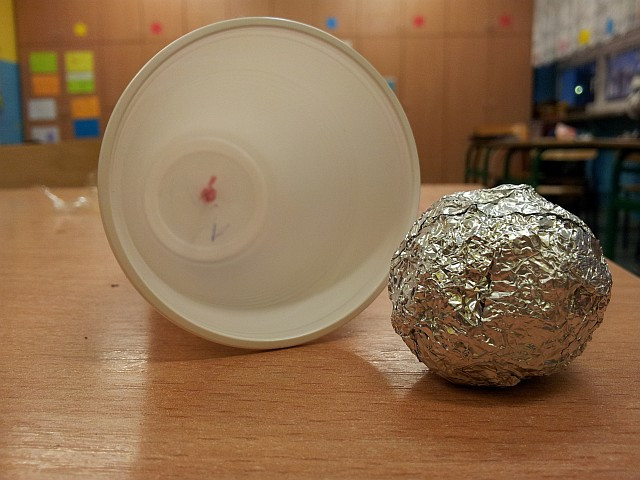 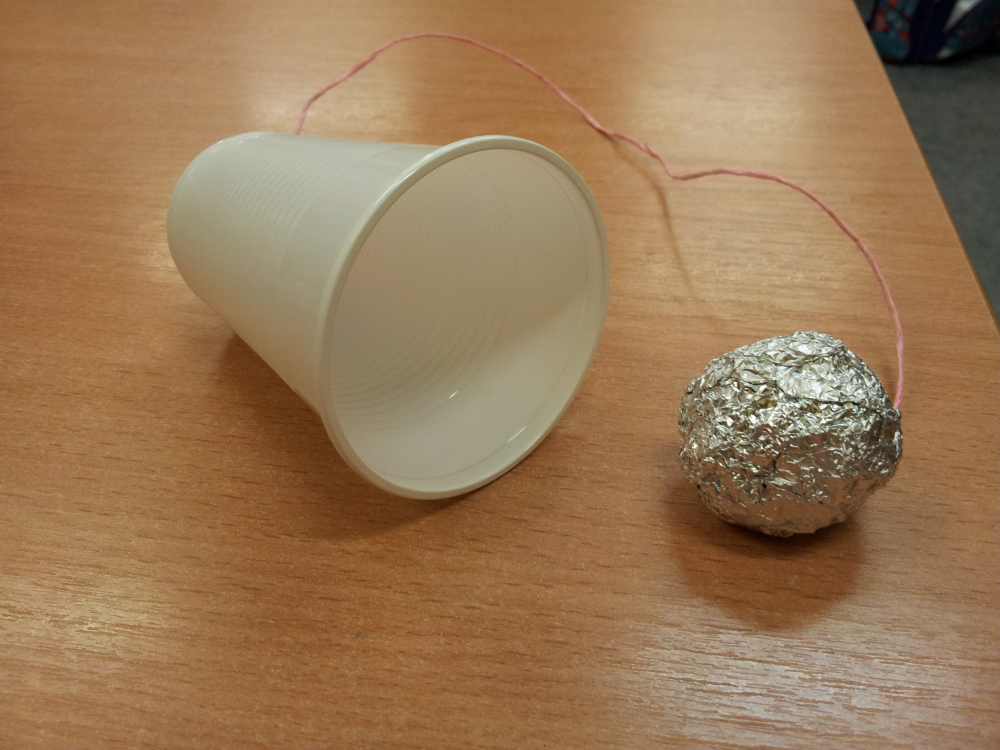 